Государственное казённое дошкольное образовательное учреждениеДетский сад №3 «Крепыш» г.-к. КисловодскаПринято на заседании                                               Утверждаю:педагогического совета                                             Заведующий ГКДОУПротокол №                                                                Детский сад №3 «Крепыш»«          »                      20   г.                                                    ______Н.Л.Воловик «          »                      20__г.                                      Рабочая программаучителя-дефектологана 2022 - 2023 учебный годГород – курорт Кисловодск,2022 г.Содержание:I. Целевой раздел.1. Пояснительная записка 2. Цели, задачи и принципы коррекционного обучения3. Возрастные и индивидуальные особенности психического развития детей с задержкой психического развития дошкольного возраста4. Планируемые результаты освоения программы в подготовительной группе II. Содержательный раздел.1. График организации образовательного процесса в старшей группе детей с                               2. Перечень методических пособий, обеспечивающих реализацию образовательной деятельности в старшей группе для детей с ЗПР3. Формы, способы, методы и средства реализации программы в старшей группе для детей с ЗПР 4. Особенности взаимодействия с семьями воспитанников5.Содержание коррекционной работы5.1. Тематическое планирование лексического материала в старшей группе для детей с ЗПР на 2022-2023 учебный год5.2.Перспективно-тематический план НОД по социальному развитию и ознакомлению с окружающим в старшей группе для детей с ЗПР на 2022-2023 учебный год5.3.Перспективно-тематический план НОД по формированию элементарных математических представлений и развитию сенсорного восприятия в старшей группе для детей с ЗПР на 2022-2023 учебный год5.4.Перспективно-тематический план НОД по развитию речи в старшей группе для детей с ЗПР5.5.Перспективно-тематический план НОД по обучению грамоте в старшей группе для детей с ЗПР 5.6.Перспективно-тематический план НОД по обучению игре в старшей группе для детей с ЗПР 6. Система педагогической диагностики и достижения детьми планируемых результатовIII. Организационный раздел.1.Оформление предметно-пространственной среды кабинета2.Режим дня в старшей группе для детей с ЗПР3. Расписание непосредственно образовательной подгрупповой деятельности учителя-дефектолога в старшей группе для детей с ЗПР4.  Двигательный режим в старшей группе для детей с ЗПР5.Недельная циклограмма работы учителя – дефектологаЦЕЛЕВОЙ РАЗДЕЛ1. Пояснительная запискаДанная рабочая программа предназначена для проведения коррекционно-педагогической работы с детьми в возрасте от 5 до 6 лет, имеющими задержку психического развития. Программа разработана в соответствии со следующими нормативными документами:Рабочая программа по развитию детей группы ЗПР разработана в соответствии с примерной основной общеобразовательной программой детского сада ОТ РОЖДЕНИЯ ДО ШКОЛЫ. Примерная общеобразовательная программа дошкольного образования / Под ред. Н. Е. Вераксы, Т. С. Комаровой, М. А. Васильевой. — М.: МОЗАИКА СИНТЕЗ, 2014. — с. Данная программа разработана в соответствии со следующими нормативными документами: • Конституция РФ (12.12.1993г, ред. от 30.12.2008.) ст. 43.• Конвенция о правах ребенка (.). •Федеральный закон "Об образовании в Российской Федерации" (29.12.2012, ред. от 23.07.2013) • Федеральные государственные образовательные стандарты дошкольного образования.• СанПиН 2.4.1.3049-13• Устав ГКДОУ Детский сад №3 «Крепыш». Программа для группы ЗПР опирается на следующие программы:1. Программа подготовки детей с задержкой психического развития 5-6 лет / Под общей ред. С.Г. Шевченко. 2. Программа «Развитие».3. Программа коррекционного обучения и воспитание детей 5-летнего возраста с общим недоразвитием речи.4. Программа и методические рекомендации Филичева Т.Б., Чиркина Г.В., Туманова Т.В., Миронова С.А., Лагутина А.В.5. Программа «Здоровье» Болдурчиди, СГПИ, 1991;6. Программа «Казаки Ставрополья».Рабочая программа сформирована как программа психолого-педагогической поддержки позитивной социализации и индивидуализации, развития личности детей дошкольного возраста и определяет комплекс основных характеристик дошкольного образования (объем, содержание и планируемые результаты в виде целевых ориентиров дошкольного образования). Настоящая рабочая программа носит коррекционно-развивающий характер. В рабочей программе определены основные направления работы учителя-дефектолога, условия и средства формирования коррекции, развития и профилактики нарушений познавательного развития детей с задержкой психического развития старшей группы ГКДОУ Детский сад №3 «Крепыш».Рабочая программа разработана с учетом целей и задач Основной образовательной программы ГКДОУ Детский сад №3 «Крепыш», потребностей и возможностей воспитанников. 2. Цели, задачи и принципы коррекционного обучения детей Основной целью Рабочей программы является создание условий для развития эмоционального, социального и интеллектуального потенциала ребенка и формирование его позитивных личностных качеств. Задачи: Диагностический блок: - организация комплексного медико-психолого-педагогического изучения ребенка в целях уточнения диагноза при динамическом наблюдении коррекционно-воспитательного процесса; - определение эффективности реализации индивидуальной программы развития ребенка. Воспитательный блок: - решение вопросов социализации, повышения самостоятельности и автономии ребенка и его семьи на становление нравственных ориентиров в деятельности и поведении дошкольника, а также воспитание у него положительных качеств. Коррекционный блок: - формирование способов усвоения умственно отсталым дошкольником социального опыта взаимодействия с людьми и предметами окружающей действительности; - развитие компенсаторных механизмов становления психики и деятельности проблемного ребенка; - преодоление и предупреждение у воспитанников детского сада вторичных отклонений в развитии их познавательной сферы, поведения и личности в целом; - формирование у детей способов ориентировки в окружающей действительности (метод проб, практическое примеривание, зрительная ориентировка), которые служат средством для становления у них целостной системы знаний, умений и навыков, появления психологических новообразований. Образовательный блок: - формирование у детей системы знаний и обобщенных представлений об окружающей действительности, развитие их познавательной активности, формирование всех видов детской деятельности; - подготовка детей к обучению. Содержание программного материала учитывает общие принципы воспитания и обучения, принятые в дошкольной педагогике: научность, системность, доступность, концентричность изложения материала, повторяемость, единство требований к построению системы воспитания и обучения детей-дошкольников. Принципы: Принцип системности опирается на представление о психическом развитии как о сложной функциональной системе, структурной компоненты, которой находятся в тесном взаимодействии. Системность и комплексность коррекционной работы реализуются в учебном процессе благодаря системе повторения усвоенных навыков, опоры на уже имеющиеся знания и умения, что обеспечивает поступательное психическое развитие.Принцип развития предполагает выделение в процессе коррекционной работы тех задач, которые находятся в зоне ближайшего развития ребенка. Принцип комплексности предполагает, что устранение психических нарушений должно носить медико-психолого-педагогический характер, т.е. опираться на взаимосвязь всех специалистов ДОУ. Программа предусматривает полное взаимодействие и преемственность действий всех специалистов детского учреждения и родителей дошкольников. Совместная работа учителя-дефектолога и воспитателя является залогом успеха коррекционной работы. Комплексный подход обеспечивает более высокие темпы динамики общего и психического развития детей. Воспитатель закрепляет сформированные умения, создает условия для активизации познавательных навыков. Принцип доступности предполагает построение обучения дошкольников на уровне их реальных познавательных возможностей. Конкретность и доступность обеспечиваются подбором коррекционно-развивающих пособий в соответствии с санитарно-гигиеническими и возрастными нормами. Принцип последовательности и концентричности усвоения знаний предполагает такой подбор материала, когда между составными частями его существует логическая связь, последующие задания опираются на предыдущие. Такое построение программного содержания позволяет обеспечить высокое качество образования. Концентрированное изучения материала служит также средством установления более тесных связей между специалистами ДОУ. В результате использования единой темы на занятиях дефектолога, воспитателя, логопеда, музыкального руководителя дети прочно усваивают материал и активно пользуются им в дальнейшем. Коррекционная работа должна строится так, чтобы способствовать развитию высших психических функций: внимания, памяти, восприятия, мышления. 6. Обеспечение психолого-педагогической поддержки семьи и повышения компетентности родителей (законных представителей) в вопросах развития и образования, охраны и укрепления здоровья детей. Коррекционные цели, направленные на формирование психических процессов детей с задержкой психического развития. Коррекция внимания Развивать умение концентрировать внимание (степень сосредоточенности внимания на объекте). Развивать устойчивость внимания (длительное сосредоточение внимания на объекте). Развивать умение переключать внимание (намеренный, осознанный перенос внимания с одного объекта на другой).Развивать умение распределять внимание (возможность удерживать в сфере внимания одновременно несколько объектов). Увеличивать объем внимания (количество объектов, которые могут быть охвачены вниманием ребенка одновременно). Формировать целенаправленное внимание (направленность в соответствии с поставленной задачей). Развивать произвольное внимание (требует волевых усилий).Активизировать и развивать зрительное и слуховое внимание. Коррекция памятиРазвивать двигательную, вербальную, образную, словесно – логическую память. Работать над усвоением знаний при помощи произвольного, сознательного запоминания. Развивать скорость, полноту, точность воспроизведения.Развивать прочность запоминания. Формировать полноту воспроизведения словесного материала (воспроизводить словесный материал близко к тексту).Совершенствовать точность воспроизведения словесного материала (правильность формулировок, умение давать краткий ответ). Работать над последовательностью запоминания, умение устанавливать причинно – следственные и временные связи между отдельными фактами и явлениями. Работать над увеличением объема памяти.Учить запоминать воспринятое, осуществлять выбор по образцу. Коррекция ощущений и восприятия Работать над уточнением зрительных, слуховых, осязательных, двигательных ощущений. Развивать целенаправленное восприятие цвета, формы, величины, материала и качества объекта. Обогащать чувственный опыт детей. Учить соотносить предметы по величине, форме, цвету, зрительно проверяя свой выбор. Дифференцировать восприятие предметов по цвету, величине и форме. Развивать слуховое и зрительное восприятие. Увеличивать объем зрительных, слуховых, тактильных представлений. Формировать тактильное различение свойства предметов. Учить узнавать на ощупь знакомые предметы.Развивать тактильно – двигательное восприятие. Учить соотносить тактильно – двигательный образ предмета со зрительным образом. Работать над совершенствованием и качественным развитием кинестетического восприятия. Работать над увеличением поля зрения, скоростью обозрения. Развивать глазомер. Формировать целостность восприятия образа предмета. Учить анализировать целое из составляющих его частей. Развивать зрительный анализ и синтез. Развивать способность обобщать предметы по признаку (цвет, форма, величина). Развивать восприятие пространственного расположения предметов и их деталей. Развивать зрительно – моторную координацию. Работать над темпом восприятия.Коррекция речи Развивать фонематическое восприятие. Развивать функции фонематического анализа и синтеза.Формировать коммуникативные функции речи. Учить дифференцировать звуки речи. Совершенствовать просодическую сторону речи. Расширять пассивный и активный словарь. Совершенствовать грамматический строй речи. Развивать навыки словоизменения, словообразования.Формировать диалогическую речь. Развивать связную речь. Работать над понятийной стороной речи. Способствовать преодолению речевого негативизма. Коррекция мышления Развивать наглядно – действенное, наглядно – образное и логическое мышление. Развивать умение анализировать, сравнивать, обобщать, классифицировать, систематизировать на наглядной или вербальной основе. Учить выделять главное, существенное. Учить сравнивать, находить сходство и отличие признаков предметов и понятий. Развивать мыслительные операции анализа и синтеза.Учить группировать предметы. Учить самостоятельно определять основание группировки, выделять существенный для данной задачи признак предмета. Развивать умение понимать связь событий и строить последовательные умозаключения, устанавливать причинно – следственные связи. Активизировать мыслительную творческую деятельность. Развивать критичность мышления (объективная оценка других и себя) Развивать самостоятельность мышления (умение использовать общественный опыт, независимость собственной мысли). Коррекция эмоционально – волевой сферыВырабатывать умение преодолевать трудности. Воспитывать самостоятельность, ответственность. Формировать стремление добиваться результатов, доводить начатое дело до конца. Развивать умение действовать целенаправленно, преодолевать посильные трудности. Воспитывать честность, доброжелательность, трудолюбие, настойчивость, выдержку.Развивать критичность. Развивать инициативу, стремление к активной деятельности.Вырабатывать положительные привычки поведения.Воспитывать чувство товарищества, желание помогать друг другу. Воспитывать чувство дистанции и уважения к взрослым.3. Возрастные и индивидуальные особенности психического развития детей с задержкой психического развития дошкольного возраста Для детей с задержкой психического развития дошкольный возраст оказывается началом развития перцептивного действия. На основе проснувшегося у ребенка интереса к предметам, к игрушкам возникает и стремление к знакомству с их свойствами и отношениями. Развитие восприятия у этих детей происходит неравномерно, усвоенные детьми эталоны часто оказываются нестойкими, расплывчатыми. У них отсутствует перенос усвоенного способа действия с одной ситуации на другую. Весьма сложными, отличными от нормальных оказываются взаимоотношения между восприятием свойства, знанием его названия, возможностью действовать с учетом данного свойства и производить на его основе простейшие обобщения. Дети, успешно выделяющие свойства во время занятий, совсем не могут выделять их в быту, в самостоятельной деятельности. У  детей наглядно-действенное мышление характеризуется отставанием в темпе развития. Они очень часто не осознают наличия проблемной ситуации, а если понимание в целом есть, не связывают поиски решения с необходимостью использования вспомогательных средств. В тех случаях, когда дети с помощью взрослого применяют вспомогательные средства, они недостаточно обобщают собственный опыт действия и не могут использовать его для решения новых задач, что выражается в неумении переносить опыт в новую ситуацию. У детей отсутствует активный поиск решения, они часто остаются равнодушными как к результату, так и к процессу решения задачи даже тогда, когда задача предложена как игровая. У тех детей, которые пытаются выполнить задание, как правило, имеется лишь ориентировка на цель без учета условий ее достижения. Развитие игры в дошкольном возрасте является прямым продолжением предметной деятельности, может возникнуть только на ее основе, на определенном уровне ее развития. В то же время к началу дошкольного возраста у детей фактически совсем не возникает предметная деятельность. Их действия с предметами остаются на уровне манипуляций, в подавляющем большинстве случаев неспецифических. В младшем дошкольном возрасте дети в основном овладевают специфическими манипуляциями, которые должны лечь в основу формирования зрительно-двигательной координации и выделения свойств и отношений предметов. Однако процесс овладения специфическими манипуляциями без специального обучения идет медленно, так как у детей не возникает подлинного интереса к окружающему их предметному миру. Продуктивная деятельность у детей вне обучения фактически не возникает. У них не появляются конструктивные умения, не возникает предметный рисунок. Под влиянием требований окружающих у детей начинают формироваться элементы трудовой деятельности, прежде всего навыки самообслуживания, однако сам характер умений и навыков заслуживает более детального рассмотрения. Движения у детей при выполнении действий, связанных с самообслуживанием, неуверенные, нечеткие, часто замедленные или суетливые, недостаточно целенаправленные. Сильно выражена несогласованность обеих рук. У детей нет готовности к усвоению речи, не сформированы такие предпосылки речевого развития, как предметная деятельность, интерес к окружающему, развитие эмоционально-волевой сферы, в частности эмоционального общения со взрослыми, не сформирован фонематический слух, не развит артикуляционный аппарат. Для большинства детей с ЗПР становление речи в дошкольном возрасте только начинается. Первые слова у них появляются после трех лет, фразы — к концу дошкольного возраста. Речь настолько слабо развита, что не может осуществлять функцию общения. Поведение, как правило, оказывается непроизвольным, «полевым». В то же время после четырех лет, когда у  детей начинает развиваться интерес к окружающему, формируются действия с предметами, появляется желание подчиняться взрослому, у них можно наблюдать и возникновение первых проявлений самосознания, отделения своего «Я», которое находит выражение в негативных реакциях на замечание, порицание, неудачу. Систематические переживания ведут к формированию патологических черт личности — к отказу от всякой деятельности, пассивности, замкнутости или заискиванию. Таким образом, у  детей отмечается замедленный темп развития всех психических процессов. Наряду с отставанием в развитии прослеживаются и качественные отклонения. Для  детей характерна неравномерность созревания отдельных психических процессов. При этом большинство отклонений являются вторичными нарушениями. Возрастные психологические особенности дошкольников 5 - 6лет с задержкой психического развития. низкий уровень развития восприятия (по сравнению с нормально развивающимися сверстниками);  отклонения в развитии внимания: неустойчивость, рассеянность, низкая концентрация, трудности переключения; неравномерная работоспособность;  отклонения в развитии памяти: заметное преобладание наглядной памяти над словесной, большая сохранность непроизвольной памяти по сравнению с произвольной, недостаточный объём и точность запоминания; выраженное отставание и своеобразие обнаруживается и в развитии познавательной деятельности: дети не владеют представлениями об основных цветах, геометрических формах, времени и пространстве. нарушен поэтапный контроль над выполняемой деятельностью: они часто не замечают несоответствия своей работы предложенному образцу, не всегда находят допущенные ошибки, даже после просьбы взрослого проверить выполненную работу. снижена потребность в общении как со сверстниками, так и со взрослыми.  нарушения речи: одни используют довербальные средства общения, другие пользуются простой фразой, аграмматичной, структурно нарушенной; Возрастные психологические особенности дошкольников 5 – 6 лет с задержкой психического развития.ослаблено здоровье и отмечается сниженный уровень физического и психофизического развития;не сформирована мотивационная готовность. Даже если ребенок хочет идти в школу, в большей степени его привлекает учебная атрибутика - в школе он будет играть, а не учиться;отмечается низкий уровень эмоционально-волевой готовности. Ребенок не может подчиниться правилам дисциплины, неспособен к длительным интеллектуальным усилиям; не сформированы все структурные компоненты учебной деятельности; испытывают трудности при выполнении заданий, связанных на развитие мелкой моторики; непроизвольное внимание развито значительно лучше, чем произвольное; несоответствие между уровнем наглядно действенных операций и словесно-логического мышления;могут быть нарушены эмоциональные контакты с близкими взрослыми, дети слабо ориентируются в нравственно-этических нормах поведения4. Планируемые результаты освоения программы в старшей группеСоциальное развитие и ознакомление с окружающим Дети должны научиться: § здороваться при встрече со знакомыми взрослыми и сверстниками, прощаться при расставании;§ благодарить за услугу, подарок, угощение; § адекватно вести себя в знакомой и незнакомой ситуациях; § проявлять доброжелательное отношение к знакомым и незнакомым людям;§ выражать свои чувства - радость, удивление, страх, гнев, жалость, сочувствие, в соответствии с жизненной ситуацией, в социально приемлемых границах; § устанавливать элементарную связь между выраженным эмоциональным состоянием и причиной, вызвавшей его, отражая это в речи или в пантомимике; § проявлять элементарную самооценку своих поступков и действий;§ адекватно реагировать на доброжелательное и недоброжелательное отношение к себе со стороны окружающих; § быть партнером в игре и в совместной деятельности со сверстниками, обращаться к ним с просьбами и предложениями о совместной игре или практической деятельности;§ уважать труд взрослых и положительно относиться к его результатам; § называть свое имя, фамилию, возраст; § называть город (населенный пункт), в котором они проживают;§ узнавать и показывать на картинках людей следующих профессий: врач, учитель, повар, парикмахер, продавец, почтальон, шофер;§ выделять на картинках изображения предметов мебели, транспорта, продуктов, инструментов, школьных принадлежностей и называть их;§ различать деревья, траву, цветы, ягоды и называть их; § называть отдельных представителей диких и домашних животных, диких и домашних птиц, их детенышей; § определять признаки четырех времен года;§ различать время суток: день и ночь. Формирование элементарных математических представлений и развитие сенсорного восприятия Дети должны научиться:§ осуществлять количественный счет в прямом и обратном порядке, счет от средних членов ряда, порядковый счет в пределах семи;§ пересчитывать предметы и изображения предметов на картинках, расположенных в ряд, при разном их расположении; предметы и изображения предметов, имеющих различную величину, цвет, форму; § осуществлять преобразования множеств, предварительно проговаривая действие; § определять место числа в числовом ряду и отношения между смежными числами; решать задачи по представлению и отвлеченно в пределах пяти;§ Дети должны усвоить представление о сохранении количества; знать цифры от нуля до пяти, соотносить их с числом предметов;§ воссоздавать целостное изображение предмета по его частям; § соотносить форму предметов с геометрической формой - эталоном; § ориентироваться в пространстве, опираясь на схему собственного тела; § дифференцировать цвета и их оттенки; § описывать различные свойства предметов: цвет, форму, величину, качества поверхности; § группировать предметы по образцу и по речевой инструкции, выделяя существенный признак, отвлекаясь от других признаков; § использовать обобщенные представления о некоторых свойствах и качествах предметов в деятельности. Развитие речи Дети должны научиться: § выражать свои мысли, наблюдения и эмоциональные переживания в речевых высказываниях; § пользоваться в повседневном общении фразовой речью; § употреблять в речи названия предметов и детенышей животных с использованием уменьшительно-ласкательных суффиксов;§ понимать и использовать в активной речи предлоги в, на, под, за, перед, около, у, из, между; § использовать в речи имена существительные и глаголы в единственном и множественном числе; § использовать в речи глаголы настоящего и прошедшего времени; § строить фразы и рассказы по картинке, состоящие из трех-четырех предложений;§ читать наизусть 2-3 разученных стихотворения; § отвечать на вопросы по содержанию знакомой сказки, перечислять ее основных персонажей; § знать 1-2 считалки, уметь завершить потешку или поговорку;§ планировать в речи свои ближайшие действия. Обучение грамоте Дети должны научиться: § составлять предложения из двух и более слов (длинные и короткие предложения) по действиям детей с игрушками и сюжетным картинкам;§ определять количество слов в предложении и место слов в предложении; § делить слова на слоги (части), определять количество слогов в слове; § определять первый звук (а, у, и, о, м, ш, р, к, с) в слогах и словах; соотносить звуки (а, у, и, о, м, ш, р, с, к) с буквой. Игровая деятельность Дети должны научиться: § играть в коллективе сверстников;§ передавать эмоциональное состояние персонажей (горе, радость и удивление); § отражать в игре события реальной жизни, переносить в игру увиденное во время экскурсий и в процессе наблюдений;§ передавать в игре с помощью специфических движений характер персонажа, повадки животного, особенности его поведения; § использовать в игре знаки и символы, ориентироваться по ним в процессе игры;§ самостоятельно выбирать игру для совместной деятельности.СОДЕРЖАТЕЛЬНЫЙ РАЗДЕЛ1. График организации образовательного процесса в старшей группе для детей с ЗПР2. Перечень методических пособий, обеспечивающих реализацию образовательной деятельности старшей группе для детей с ЗПР3. Формы, способы, методы и средства реализации программы в старшей группе для детей с ЗПР4. Особенности взаимодействия с семьями воспитанниковВ современных условиях дошкольное образовательное учреждение является единственным общественным институтом, регулярно и неформально взаимодействующим с семьей, то есть имеющим возможность оказывать на нее определенное влияние. В основу совместной деятельности семьи и ГКДОУ следующие принципы:единый подход к процессу воспитания ребенка; открытость дошкольного учреждения для родителей; взаимное доверие во взаимоотношениях педагогов и родителей; уважение и доброжелательность друг к другу;дифференцированный подход к каждой семье; равно ответственность родителей и педагогов.Модель взаимодействия учителя-дефектолога с родителями воспитанниковЦель: взаимодействие ГКДОУ и семьи для успешного развития личности ребенка.Задачи:Создавать в ДОУ условия для взаимодействия с родителями.Планировать работу с родителями на основе анализа структуры семейного социума и психологического климата.Привлекать родителей к участию в жизнедеятельности ДОУ и управлении им.Оказывать помощь родителям в воспитательном процессе.Направления работы с родителями:Оказание помощи семье в воспитанииВовлечение семьи в образовательный процессКультурно просветительская работаСоздание условий для развития личности ребенкаФормы работы:Анкетирование и тестированиеРодительские собранияКонсультированиеРодительские уголки и информационные стендыУчастие в конкурсах, выставкахПроведение досугов, субботниковУчастие в создании развивающей средыРезультат: успешное развитие воспитанников ГКДОУ и реализация творческого потенциала родителей и детей.Система взаимодействия с родителями включает: ознакомление родителей с результатами работы ГКДОУ на общих родительских собраниях, анализом участия родительской общественности в жизни ГКДОУ;ознакомление родителей с содержанием работы ГКДОУ, направленной на физическое, психическое и социальное развитие ребенка;участие в составлении планов: спортивных и культурно-массовых мероприятий, работы родительского комитета; целенаправленную работу, пропагандирующую общественное дошкольное воспитание в его разных формах; обучение конкретным приемам и методам воспитания и развития ребенка в разных видах детской деятельности на семинарах-практикумах, консультациях и открытых занятиях.5.Содержание коррекционной работы5.1. Тематическое планирование лексического материала в старшей группе для детей с ЗПРна 2016-2017 учебный год5.2.Перспективно-тематический план НОД по социальному развитию и ознакомлению с окружающим в старшей группе для детей с ЗПР на 2022-2023 учебный годОсновная задача ознакомления с окружающим состоит в том, чтобы сформировать у детей целостное восприятие и представление о различных предметах и явлениях окружающей действительности. Ознакомление с окружающим обеспечивает существенные сдвиги в умственном развитии детей лишь в том случае, когда дети получают не отдельные знания о предмете или явлении, а определенную целостную систему знаний, отражающую существенные связи и зависимости в той или иной области. Ознакомление с окружающим обогащает чувственный опыт ребенка — учит его быть внимательным к тому, что его окружает: смотреть и видеть, слушать и слышать, ощупывать и осязать. Обогащение чувственного опыта неразрывно связано с развитием чувственного познания — ощущений, восприятия, представлений. Занятия по ознакомлению с окружающим включают в себя ознакомление с явлениями социальной жизни; ознакомление с предметным миром, созданным человеком; ознакомление с явлениями живой и неживой природы.Задачи обучения и воспитания: § Продолжать расширять у детей представления о свойствах и качествах предметов и явлений, объектах живой и неживой природы. § Пополнять представления детей вновь изучаемыми категориями свойств и признаков. § Формировать у детей представления о вариативности выделяемых признаков и различных основаниях для осуществления классификации и сериации. § Формировать у детей представления о видах транспорта. § Формировать у детей временные представления (о временах года, об их последовательности, о времени суток, о днях недели). § Продолжать формировать у детей представления о труде людей и значимости той или иной профессии в жизни людей.5.3.Перспективно-тематический план НОД по формированию элементарных математических представлений и развитию сенсорного восприятия в старшей группе для детей с ЗПР на 2022-2023 учебный годРебенка с первых дней жизни окружает множество предметов, людей, однородно повторяющихся звуков и движений. Познание малышом количественной стороны действительности помогает ему более полно и точно воспринимать окружающий мир, ориентироваться в нем. Умения сравнивать группы предметов по количеству, считать, выполнять элементарные арифметические действия необходимы ребенку уже в дошкольном возрасте при организации различных видов деятельности (игровой, изобразительной, элементарной трудовой) и являются немаловажным фактором социальной приспособленности и подготовки к обучению в школе. Математическое развитие ребенка в дошкольном возрасте идет в единстве с процессом развития восприятия, овладения речью и развитием наглядных форм мышления. Занятия по обучению счету способствуют: формированию у детей способов усвоения общественного опыта (подражания, действий по образцу, выполнения заданий по словесной инструкции); сенсорному развитию (развитию умения воспринимать, запоминать, различать, выделять по образцу предметы, множества предметов; группировать их по определенному качественному или количественному признаку, отвлекаясь от других свойств предметов и их функционального назначения, и др.); познавательному развитию (развитию умения сравнивать, анализировать, обобщать, рассуждать, устанавливать причинно-следственные отношения и зависимости и др.); развитию речи (накоплению словарного запаса, обозначающего качественные и количественные признаки предметов, количественные отношения, действия с множествами и др.; формированию грамматического строя речи).Задачи обучения и воспитания: Формировать математические представления во взаимодействии с другими видами деятельности (изобразительной, конструктивной и игровой). Создавать условия для использования детьми полученных на занятиях математических знаний и умений в самостоятельной игровой и практической деятельности. Продолжать развивать познавательные способности детей: умение анализировать, классифицировать, обобщать, сравнивать, устанавливать закономерности, связи и отношения, планировать предстоящие действия. Расширять и углублять математические представления детей. Учить пользоваться условными символами (цифрами) при решении арифметических задач, выполнении арифметических действий. Учить самостоятельно составлять арифметические задачи. Знакомить с цифрами. Учить устному счету до десяти в прямом порядке и от семи в обратном порядке.5.4.Перспективно-тематический план НОД по развитию речи в старшей группе для детей с ЗПР на 2022-2023 учебный год На занятиях по развитию речи планомерно и поэтапно решаются специфические задачи, направленные на обобщение, систематизацию и обогащение культуры речи ребенка и развитие его языковых способностей. Известно, что развитие речи тесно связано с общим психическим развитием ребенка. Базовыми предпосылками для развития речи являются коммуникативная направленность общения, интерес ребенка к окружающему миру, слуховое внимание и восприятие, развитый фонематический слух, согласованное взаимодействие нескольких ведущих анализаторов, готовность артикуляционного аппарата, развитие основных функций речи. Развитие этих предпосылок и определяет содержание основных задач, имеющих коррекционную направленность при обучении умственно отсталого дошкольника. Обучение детей на специальных занятиях предполагает также формирование основ грамотной речи, понятной и самому ребенку, и окружающим его сверстникам и взрослым. При этом именно взрослый создает ситуацию общения, в которой усвоенные навыки и формируемые способности закрепляются и развиваются.Задачи обучения и воспитания: § Развивать у детей вербальные формы общения со взрослыми и сверстниками. § Продолжать учить детей выражать свои впечатления, чувства и мысли в речи. § Закрепить умение детей пользоваться в речи монологическими и диалогическими формами. § Продолжать формировать у детей грамматический строй речи. § Формировать у детей понимание значения глаголов и словосочетаний с ними в настоящем, прошедшем и будущем времени. § Уточнить понимание детьми значения изученных предлогов, учить пониманию и выполнению инструкций с предлогами на, под, в, за, около, у, из, между. § Учить детей употреблять в речи существительные в родительном падеже с предлогами у, из. § Продолжать учить детей рассказыванию по картинке и по серии сюжетных картинок. § Закрепить у детей интерес к сказкам, воспитывая у них воображение и умение продолжать сказку по ее началу, восстановить утраченный элемент сюжета сказки. § Учить детей составлять предложения и небольшой рассказ по сюжетной картинке. § Продолжать учить детей рассказыванию об увиденном. § Учить детей придумывать различные рассказы по наглядной модели-схеме. § Продолжать разучивать с детьми стихи, загадки, считалки, пословицы и поговорки; поощрять их использование детьми в процессе игры и общения. § Формировать у детей умение регулировать свою деятельность и поведение посредством речи. § Продолжать воспитывать культуру речи детей в повседневном общении и на специально организованных занятиях.5.5.Перспективно-тематический план НОД по обучению грамоте в старшей группе для детей с ЗПР на 2022-2023 учебный год Задачи обучения и воспитания: § Формировать у детей интерес к процессу обучения грамоте. Расширять словарный запас детей. § Познакомить детей с понятиями «предложение» «слово» «слог» «звук». § Познакомить детей со звукобуквенным анализом слова. Учить детей делить слова на слоги. § Учить детей соотносить звук со зрительным образом буквы. Продолжать развивать у детей фонематический слух. Задачи обучения и воспитания: § Формировать у детей умение играть в коллективе сверстников. § Продолжать формировать у детей умение разворачивать сюжет ролевой игры, связывать несколько действий на основе причинно-следственных зависимостей. § Учить детей передавать эмоциональное состояние персонажей в процессе игры (радость, печаль, тревога, страх, удивление). § Учить детей предварительному планированию этапов предстоящей игры. § Продолжать учить детей отражать события реальной жизни, переносить в игру увиденное ими во время экскурсий, в процессе наблюдений, закреплять умение оборудовать игровое пространство с помощью различных подручных средств и предметов-заместителей. § Учить детей использовать знаковую символику для активизации их самостоятельной деятельности и создания условных ориентиров для развертывания игры. § Продолжать развивать у детей умение передавать с помощью специфических движений характер персонажа, повадки животного, особенности поведения. 6. Система педагогической диагностики и достижения детьми планируемых результатовПедагогическая диагностика представляет собой систему мероприятий по наблюдению, анализу, оценке и прогнозу дальнейшего развития ребенка. Проводится индивидуально три раза в год в сентябре, январе и мае. Определяется уровень познавательного развития. Методика проведения обследования и критерии его оценки (Психолого-педагогическая диагностика развития детей раннего и дошкольного возраста: с приложением альбома «Наглядный материал для обследования детей» под ред. Е.А.Стребелевой. – М.: Просвещение, 2009) Основными параметрами оценки познавательной деятельности детей считаются: • принятие задания;• способы выполнения задания; • обучаемость в процессе обследования; • отношение к результату своей деятельности. Принятие задания, т. е. согласие ребенка выполнить предложенное задание независимо от качества самого выполнения, является первым абсолютно необходимым условием выполнения задания. При этом ребенок проявляет интерес либо к игрушкам, либо к общению со взрослым. Способы выполнения задания. При обследовании детей дошкольного возраста отмечаются: хаотичные действия; метод практической ориентировки (метод проб и ошибок, метод практического примеривания); метод зрительной ориентировки. Под адекватностью действий понимается соответствие действий ребенка условиям данного задания, диктуемыми характером материала и требованиями инструкции. Наиболее примитивными считаются действие силой или хаотичные действия без учета свойств предметов. Неадекватное выполнение задания во всех случаях свидетельствует о значительном нарушении умственного развития ребенка. Обучаемость в процессе обследования производится только в пределах тех заданий, которые рекомендуются для детей данного возраста. Допустимы следующие виды помощи: • выполнение действия по подражанию; • выполнение задания по подражанию с использованием указательных жестов; • выполнение заданий по показу с использованием речевой инструкции. Ребенок может усвоить способ выполнения того или иного задания на уровне элементарного подражания взрослому, действуя с ним одновременно.Но важно соблюдать следующие условия: - количество показов выполнения задания не должно превышать трех раз;- речь взрослого служит указателем цели данного задания и оценивает результативность действий ребенка; - обучаемость, т. е. переход ребенка от неадекватных действий к адекватным, свидетельствует о его потенциальных возможностях; отсутствие результата в некоторых случаях может быть связано с грубым снижением интеллекта, с нарушениями эмоциональноволевой сферы.Количественная оценка в баллах производится следующим образом: 1 балл ставится в тех случаях, когда ребенок не сотрудничает со взрослым, ведет себя неадекватно по отношению к заданию и не понимает его цели (низкий уровень).2 балла ставится в тех случаях, если ребенок принимает задание, начинает сотрудничать со взрослым, стремится достичь цели, но самостоятельно выполнить задание не может; в процессе диагностического обучения действует адекватно, но после обучения не переходит к самостоятельному выполнению задания (уровень ниже среднего).3 балла ребенок получает, если он начал сотрудничать со взрослым, принимает задание, понимает его цель, но самостоятельно задание не выполняет; в процессе диагностического обучения действует адекватно, а затем переходит к самостоятельному способу выполнения задания (средний уровень). 4 балла ставится в том случае, если ребенок сразу начинает сотрудничать со взрослым, принимает и понимает задание и самостоятельно находит способ его выполнения (высокий уровень). Задания для обследования детей 5—6 лет Сложи (разрезная картинка «Клоун») Представления об окружающем (беседа) Представления о временах года Количественные представления и счет Расскажи (серия сюжетных картинок «Зимой») ДорисуйРасскажи (сюжетная картинка «В лесу»)Звуковой анализ слова Продолжи ряд (письмо) Узнавание фигур (тест Бернштейна) 1.Сложи (разрезная картинка «Клоун»). Задание направлено на выявление уровня развития интереса к познавательным задачам, установление сотрудничества с незнакомым взрослым в новой обстановке, выявление уровня развития целостного восприятия предметного изображения. Оборудование: две картинки с изображением клоуна, одна из них разрезана на пять частей. Наглядный материал: набор № 1, рис. 69, 70. Проведение обследования: взрослый показывает ребенку части разрезной картинки, просит их рассмотреть и говорит: «Сложи картинку». В случае затруднений проводится обучение. Обучение: взрослый показывает ребенку целую картинку и просит сделать такую же. Если ребенок снова не справляется с заданием, то взрослый начинает накладывать на целую картинку части разрезной — голову, затем руки. Далее ребенку предлагают завершить складывание клоуна. Только после этого его просят самостоятельно выполнить задание, ориентируясь на образец. Оценка действий ребенка: принятие задания; способы выполнения; обучаемость; отношение к результату своей деятельности.2. Представления об окружающем (беседа). Задание направлено на выявление уровня ориентировки в окружающем мире, запаса знаний о себе и своей семье. Рекомендуемые вопросы и задания: «Как тебя зовут? Сколько тебе лет? Когда твой день рождения? Назови свои домашний адрес. Расскажи о своем доме. Сколько в нем этажей? На каком этаже ваша квартира? Расскажи о своей семье. Как твоя фамилия? Как зовут твоих родителей? Кто еще с вами живет? Хочешь ли ты идти в школу? Как ты думаешь, что интересного будет в школе? В какой класс ты сразу поступишь?» При затруднении можно задавать уточняющие вопросы. Оценка действий ребенка: умение отвечать на заданные вопросы; знания и представления о себе и своей семье; наличие представлений о школе; уровень сформированности положительного отношения к школе. 3.Представления о временах года. Задание направлено на выявление уровня сформированности представлений о временах года, их последовательности. Оборудование: четыре сюжетные картинки с изображением специфических явлений природы для каждого времени года. Наглядный материал: набор № 1, рис. 59—62. Проведение обследования: взрослый спрашивает ребенка: «Как ты думаешь, какое сейчас время года?» Затем раскладывает перед ним сразу четыре картинки с изображением времен года и просит: «Найди картинку, где изображена зима (весна, лето, осень). А после нее какое время года наступит? А какое время года потом наступит? Найди картинку. Сколько всего времен года? Какое время года наступает после осени? Какое время года будет после весны? В какое время года ты пойдешь в школу? Как называется первый осенний месяц?» В случае затруднений проводится обучение. Обучение: взрослый помогает ребенку соотнести настоящее время года с изображением на картинке, а потом задает ему уточняющие вопросы: «Когда зима закончится, какое время года наступит? В это время ярко светит солнце, снег тает, появляется зеленая трава, почки на деревьях. Найди это время года на картинке. А потом какое время года наступит? Найди его на картинке. Сколько всего времен года?» Оценка действий ребенка: уровень сформированности представлений о временах года; умение самостоятельно определять и объяснять последовательность времен года; обучаемость; соотнесение описаний времен года с их изображением на картинках.4. Количественные представления и счет. Задание направлено на выявление уровня сформированности представлений о количестве, умения выполнять счетные операции в уме (развитие наглядно-образного и элементов логического мышления). Оборудование: счетные палочки, экран. Проведение обследования: Первый вариант: ребенку предлагают посчитать до десяти и обратно. Затем задают вопросы: «Какое число больше: 5 или 6? Какое число меньше: 6 или 7? Какое число стоит после пяти? Какое число стоит между тремя и пятью?» Если ребенок испытывает затруднения в этих заданиях, то обучение не проводится. Второй вариант: ребенку говорят: «Сейчас поиграем. Ты возьмешь 6 палочек, а я буду к ним прибавлять или от них отнимать. А ты скажешь, что я сделала: прибавила или отняла. А потом посчитаешь, сколько я прибавила или сколько отняла». Сначала предлагают взять шесть палочек из пятнадцати и, раскладывая их в ряд, просят ребенка пересчитать и запомнить их количество. Затем закрывают их экраном и отнимают две палочки. Затем открывают экран и спрашивают: «Что я сделала: прибавила или отняла? Сколько отняла?» Далее палочки кладут на место и закрывают экраном, предварительно попросив ребенка запомнить их количество. За экраном прибавляют две палочки, открывают его и спрашивают: «Что я сделала: прибавила или отняла? Сколько я прибавила?» И т. д. Обучение: если ребенок затрудняется в определении операции и количества палочек, то ему предлагают решить такого же рода задачу в пределах пяти, при затруднении — в пределах четырех. Если ребенок не решает задачи в пределах четырех, то ему предлагают выполнить счетные операции в пределах трех с открытым результатом. Третий вариант (решение устных задач) предлагается, если ребенок отвечает верно в первых двух вариантах. Условия задач: «Во дворе гуляли 6 детей, из них 2 мальчика, а остальные девочки. Сколько девочек гуляло во дворе?»; «На лужайке стоял пенек, а из- за пенька торчали 6 ушек зайчиков. Как ты думаешь, сколько зайчиков сидело за пеньком?». В случае затруднений проводится обучение. Обучение: ребенку предлагают воспользоваться палочками и решать задачи с опорой на них. Затем предлагают решить аналогичные задачи устно: «На лужайке сидели 6 зайчиков, 2 зайчика убежали. Сколько зайчиков осталось?»; «За забором стояли гуси. Были видны только лапки. Я посчитала: всего 6 лапок. Сколько гусей за забором?». Оценка действий ребенка: принятие задачи и понимание ее условий; умение выполнять счетные операции по представлению; умение решать устные задачи в пределах шести; обучаемость — умение переносить способы решения задач на аналогичные; результат5. Расскажи (серия сюжетных картинок «Зимой»). Задание направлено на выявление умений определять временную последовательность событий, объединять последовательные действия в единый сюжет. Оборудование: четыре сюжетные картинки с изображением знакомой детям жизненной ситуации. На первой картинке — идет снег, дети одеты в зимнюю одежду, ловят снежинки; на второй — дети катают снежный ком; на третьей — мальчик катает маленький ком для головы, а двое ребят ставят один ком на другой; на четвертой — дети слепили снеговика, вместо шапки надевают на него ведро. Наглядный материал: набор № 1, рис. 71—74. Проведение обследования: ребенку предлагают рассмотреть картинки и говорят: «Подумай, как составить рассказ по этим картинкам». Если ребенок затрудняется, то взрослый уточняет: «Разложи картинки так, чтобы получился рассказ, в котором есть начало, продолжение и окончание». После выполнения задания (независимо от того, соблюдена ли правильная последовательность событий или нет) оценку действиям ребенка не дают, ему предлагают составить рассказ по серии сюжетных картинок. В процессе рассказывания ребенок может менять картинки местами. Оценка результатов: понимание единого сюжета в этой серии картинок; учет временной и логической последовательности; способность передавать сюжет и последовательность событий, в своем рассказе. 6. Дорисуй. Задание направлено на выявление уровня развития продуктивного воображения и графических навыков. Оборудование: лист бумаги с изображением шести полукругов, фломастеры (цветные карандаши). Проведение обследования: ребенку предлагают рассмотреть полукруги и дорисовать их так, чтобы получилось шесть разных предметов. Обучение не проводится. Оценка действий ребенка: принятие задачи и понимание ее условий; умение самостоятельно выполнить задание; анализ рисунков. 7. Расскажи (сюжетная картинка «В лесу»). Задание направлено на выявление уровня развития элементов логического мышления, умений воспринять целостную ситуацию, изображенную на картинке, устанавливать причинно-следственные связи между изображенными объектами и явлениями. Оборудование: сюжетная картинка. Наглядный материал: набор № 1, рис. 75. Проведение обследования: ребенку предлагают рассмотреть сюжетную картинку, а затем составить по ней рассказ. В случае затруднений ему предлагают ответить на ряд последовательных вопросов: «Какое время года изображено на картинке? Куда пришли дети? Зачем дети пришли в лес? Кто пришел в лес с детьми? Что здесь произошло?» Уточняющие вопросы позволяют ребенку рассмотреть объекты и ситуацию, понять причинно- следственную зависимость. Оценка результатов: принятие и понимание задания; умение самостоятельно понять сюжет и составить рассказ; способность устанавливать причинно-следственные зависимости; умение использовать помощь взрослого, результат. 8. Звуковой анализ слова. Задание направлено на выявление умения анализировать звуковой состав слова, определение уровня развития предпосылок к обучению грамоте. Оборудование: счетные палочки. Проведение обследования: взрослый говорит: «Я сейчас назову звук, а ты должен определить, где он находится в слове (в начале, середине или в конце слова)». слова: мат, мышка, аист, вагон, кошка и т. д. Обучение: если ребенок не может проанализировать слово мат, взрослый сам называет где находится звук . Затем вместе с ребенком проводится анализ слова мышка. В тех случаях, когда ребенок понял, как анализируется слово, ему можно предложить анализ других слов. Оценка действий ребенка: принятие и понимание задания; способы выполнения — самостоятельно или после обучения; наличие интереса к заданию. 9. Продолжи ряд (письмо). Задание направлено на проверку уровня развития готовности ребенка к письму, умения принять задание, связанное с учебной деятельностью, способности анализировать образец и работать по нему. Оборудование: ручка, лист бумаги, на котором представлены три образца письменных заданий: на первой строчке палочки, на второй — палочки и крючочки, а на третьей — треугольники. Проведение обследования: ребенка просят: «Продолжи строчку, как здесь». Оценка действий: принятие и понимание задания; анализ образца; умение писать по образцу, соблюдая строчку и принцип чередования элементов букв; результат. 10. Узнавание фигур (тест Бернштейна). Задание направлено на проверку уровня развития памяти. Оборудование: 2 таблицы с геометрическими фигурами. Наглядный материал: набор № 1, рис. 76, 77. Проведение обследования: ребенку предлагают таблицу с геометрическими фигурами, время показа 10 секунд. Ему говорят: «Запомни эти фигуры». После показа первой таблицы ребенку предъявляют другую, на которой фигуры-эталоны разбросаны среди множества разных фигур. Его просят найти среди них те геометрические фигуры, которые он видел в первой таблице. Оценка действий ребенка: очень высокий результат — девять фигур узнаны верно, норма — семь-восемь фигур, низкий результат — шесть фигур, очень низкий — меньше шести фигур. Результаты проведенного обследования оцениваются в баллах: 1. Сложи. 1 балл — ребенок не понимает цель; в условиях обучения действует неадекватно. 2 балла — ребенок принимает задание, но складывает картинку, не ориентируясь на целостность изображения даже после показа образца. 3 балла — ребенок принимает и понимает условия задания; выполняет задание с помощью; ориентируется на образец — целую картинку; после обучения задание выполняет, пользуясь практическим примериванием. 4 балла — ребенок принимает и понимает условия задания; самостоятельно выполняет задание, пользуясь различными типами ориентировки. 2. Представления об окружающем. 1 балл — ребенок не вступает в речевое общение; контакт и сотрудничество с незнакомым взрослым устанавливается на эмоциональном и деловом уровне. 2 балла — ребенок принимает задание; вступает в речевой контакт, однако ответы оказываются неадекватными поставленным вопросам. 3 балла — ребенок принимает и понимает задание; отвечает с помощью дополнительных, уточняющих вопросов, демонстрируя недостаточный уровень сформированности представлений об окружающем. 4 балла — ребенок принимает и понимает задание; с интересом отвечает на поставленные вопросы, демонстрируя сформированность представлений об окружающем. 3. Представления о временах года. 1 балл — ребенок не понимает задание; в условиях обучения действует неадекватно. 2 балла — ребенок принимает задание, но не понимает его условий; раскладывает картинки без учета последовательности времен года. 3 балла — ребенок принимает и понимает задание, но самостоятельно выполнить сразу не может; после обучения задание выполняет. 4 балла — ребенок принимает и понимает задание; выполняет задание самостоятельно; сформированы представления о временах года и их последовательности. 4. Количественные представления и счет. 1 балл — ребенок не понимает цель; в условиях обучения действует неадекватно. 2 балла — ребенок принимает задание; количественные представления сформированы в пределах трех; решение устных задач недоступно. 3 балла — ребенок принимает и понимает задание; количественные представления только в пределах пяти; устные задачи выполняет только в пределах трех. 4 балла — ребенок принимает и понимает задание; все виды заданий выполняет правильно. 5. Расскажи. 1 балл — ребенок не принимает задание; в условиях обучения действует неадекватно. 2 балла — ребенок принимает задание; раскладывает картинки, не ориентируясь на последовательность событий; после оказания помощи не объединяет их в общий сюжет. 3 балла — ребенок задание принимает; раскладывает картинки с учетом последовательности событий; в некоторых случаях требуется только первый вид помощи, но самостоятельно рассказать о действиях не может. 4 балла — ребенок задание принимает; самостоятельно раскладывает картинки с учетом последовательности событий и составляет рассказ. 6. Дорисуй. 1 балл — ребенок не принимает и не понимает условия задания; после обучения действует неадекватно. 2 балла — ребенок принимает задание, но условия задания не понимает. 3 балла — ребенок принимает и понимает цель задания; может нарисовать три или четыре предмета. 4 балла — ребенок принимает и понимает цель задания; рисует шесть предметов. 7. Расскажи. 1 балл — ребенок не понимает цель задания; в условиях обучения действует неадекватно. 2 балла — ребенок принимает задание; перечисляет предметы и объекты, изображенные на картинке, однако не понимает динамики события; на уточняющие вопросы отвечает неадекватно; основной сюжет изображенного события не понимает. 3 балла — ребенок принимает задание, но без помощи не может воспринять целостную ситуацию, изображенную на картинке; после уточняющих вопросов отвечает правильно, но самостоятельно составить рассказ не может. 4 балла — ребенок принимает задание и понимает целостность ситуации, изображенной на картинке; сам составляет рассказ. 8. Звуковой состав слова. 1 балл — ребенок не принимает и не понимает условия задания. 2 балла — ребенок принимает задание, но условия задания не понимает; ответы носят неадекватный характер; в условиях обучения отвечает адекватно, но после обучения самостоятельно с заданием не справляется. 3 балла — ребенок принимает и понимает условия задания; самостоятельно задание выполняет только после обучения. 4 балла — ребенок принимает и понимает условия задания; самостоятельно справляется с его выполнением. 9. Продолжи ряд. 1 балл — ребенок не принимает задание; в условиях обучения действует неадекватно. 2 балла — ребенок принимает задание, однако не может написать по образцу; пишет только некоторые элементы образцов, не учитывая их последовательности, не соблюдая строчки. 3 балла — ребенок принимает и понимает условия задания; может написать некоторые образцы, однако принцип чередования элементов при написании не учитывает. 4 балла — ребенок принимает и понимает условия задания; справляется с заданием без ошибок. 10. Узнавание фигур. 1 балл — ребенок не принимает задание. 2 балла — ребенок принимает задание, однако может опознать в другой таблице не более двух-трех фигур. 3 балла — ребенок принимает и понимает задание; может опознать четыре-пять фигур. 4 балла — ребенок принимает и понимает задание; узнает семь — девять фигур в другой таблице. Педагог обрабатывает полученные результаты. Данные заносятся в индивидуальный профиль познавательного развития ребенка, а также в сводную таблицу по группе с построением диаграммы, что дает возможность проследить динамику развития всей группы и каждого ребенка.ОРГАНИЗАЦИОННЫЙ РАЗДЕЛОформление предметно-пространственной среды кабинета2.Режим дня в старшей группе для детей с ЗПР3.Расписание непосредственно образовательной подгрупповой деятельности учителя-дефектолога в старшей группе для детей с ЗПР4. Двигательный режим в старшей группе для детей с ЗПР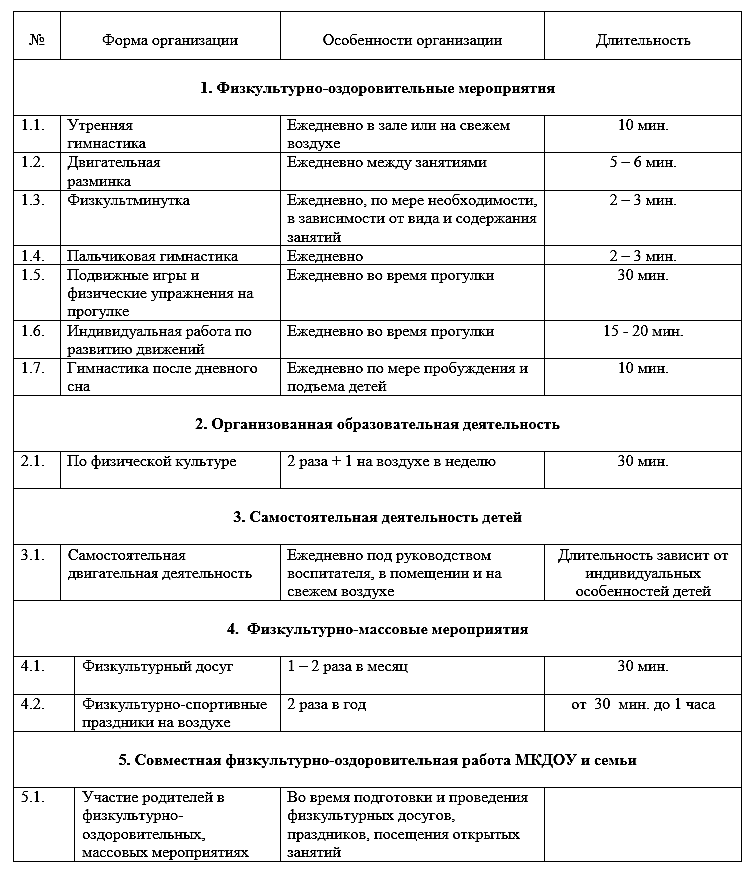 5.Недельная циклограмма работы учителя - дефектологаСписок литературы 1. Агаева Е.Л., Дьяченко О.М. «Чего на свете не бывает» - Москва, Просвещение 1991. 2. Бондаренко Л.К. «Дидактические игры в детском саду» — Москва, 1991. 3. Ильин А.М., Ильина Л.П. «Букварь 21 века или как научить детей читать, считать, думать». Санкт Петербург, «Сфера» 1992г. 4. Катаева А. Л., Стребелева Е. Л. «Дидактические игры и упражнения» — Москва, «Бук-Мастер», 1993. 5. Перова М.Н. «Дидактические игры и упражнения по математике для работы с детьми дошкольного и младшего школьного возраста» Пособие для учителя. - 2-е изд., перераб. – Москва, Просвещение, Учебная литература, 1996. 6. Петерсон Л.Г., Кочемасова Е.Е. «Игралочка» Практический курс математики для дошкольников. Методические рекомендации. Москва. Баласс, 2002. 7. Сорокина А.И. «Дидактические игры в детском саду (старшие группы)» Пособие для воспитателя детского сада. Москва «Просвещение». 1982г 8. Тихомирова Л.Ф. «Логика. Дети 5-7 лет» - Ярославль, Академия развития. Академия Холдинг, 2001. 9. Тригер Р.Д., Владимирова Е.В. УМК: тетрадь-учебник «Звуки речи, слова, предложения — что это?». — Смоленск, 1998. 10. Цыпина Н.А., Волкова И.Л. «Почитаем — поиграем» — Москва, 1995. 11. Швайко Г.С. Игры и игровые упражнения для развития речи. — Москва, 1988. 12. Шевченко С.Г. Методическое пособие «Подготовка к школе детей с задержкой психического развития» - Москва, Школьная пресса, 2003. 13. Шевченко С.Г. Капустина Г.М. «Предметы вокруг нас» Учебное пособие для индивидуальных и групповых коррекционных занятий, Смоленск, «Ассоциация XXI» 1998. 14. Шевченко С.Г. Методическое пособие «Подготовка к школе детей с задержкой психического развития» - Москва, Школьная пресса, 2003. 15. Шевченко С.Г. Методическое пособие «Подготовка к обучению письму» - Смоленск, Ника-пресс,1998. 16. Подготовка к школе детей с задержкой психического развития. Книга 1 / Под общей редакцией С.Г. Шевченко. – М.: Школьная Пресса. 2005. – 96 с. 17. Подготовка к школе детей с задержкой психического развития. Книга 2 / Под общей редакцией С.Г. Шевченко. – М.: Школьная Пресса. 2004. – 112 с. 18. Основную общеобразовательную программу дошкольного образования. От рождения до школы. / Под ред. Н. Е. Вераксы, Т. С. Комаровой, М. А. Васильевой. - М.: Мозаика-синтез, 2014. - 304 с. 19. Методические разработки Морозовой И.А., Пушкаревой М.А., Волковой И.Н., Триггер Р.Д.СрокСодержание работы1 – 2 недели сентябряДиагностика познавательного развития детей1 неделя январяПромежуточная диагностика познавательного развития детей1 – 2 недели маяИтоговая диагностика познавательного развития детей за 2016 - 2017 учебный годСентябрь – майНепосредственно образовательная деятельностьНаправление развитияМетодические пособияНаглядно-дидактические пособияСоциально коммуника тивное развитиеРазличные куклы, игрушки, изображающие сказочных персонажей. Атрибуты для кукол. Фотографии фотографии, отражающие различную деятельность ребенка в группе); Книги и иллюстративный материал, отражающий различное эмоциональное состояние людей, деятельность людей различных профессий. Различные виды театров.Познавательное развитиеДидактические игры по познавательному развитию Дидактические материалы (демонстрационный и раздаточный). Палочки Кюизенера. Иллюстрированные развивающие книги и альбомы познавательного характера. Картинный материал. Природный материал, сыпучие и технические материалы для познавательно-исследовательской деятельности.Речевое развитиеДетские книги. Картинный и иллюстративный материал. Дидактические игры по речевому развитию. Произведения детской художественной литературы. Наборы иллюстраций по произведениям детской художественной литературы. Альбомы с потешками, чистоговорками, скороговорками, загадками и др…Направ- ление развитияСовместная деятельность взрослого с ребенкомСовместная деятельность взрослого с ребенкомСамостоятельная деятельность детейВзаимодействие с семьямиНаправ- ление развитияНОДРежимные моментыСамостоятельная деятельность детейВзаимодействие с семьямиСоциальнокоммуника тивное развитиеОбучающие сюжетные игры с куклой Дидактические игры и упражнения Игровые ситуации Театрализованные игры Инсценировки с игрушками, демонстрирующие детям образцы правильного поведения и взаимоотношений в детском саду и в семье Рассматривание себя в зеркале Рассматривание и обсуждение индивидуальных фотографий детей, фотоальбомов «Наша группа», «Моя семья» Рассматривание иллюстраций, предметных и сюжетных картин Компьютерные презентации Короткометражные мультфильмы Целевые прогулки Экскурсии в библиотеку Создание проблемных ситуаций Беседы Чтение и рассматривание книг познавательного характера о труде взрослыхИгровые моменты, повышающие интерес к выполнению режимных процессов Общение и совместная деятельность, как средство установления доверия, обогащения социальных представлений и опыта взаимодействий Сотрудничество детей в совместной деятельности гуманистической и социальной направленности (помощь, забота, оформление группы, уход за цветами и прочее) Организация жизненных и игровых ситуаций Условные ситуации, требующие оценки поступков Чтение стихов, песенок, потешек Инсценировки с игрушками, демонстрирующие детям образцы правильного поведения и взаимоотношений в детском саду и в семье Наблюдения за действиями и отношениями взрослых в детском саду Выполнение коллективных поручений (уборка игрушек, пособий)Игры с сюжетными и заводными игрушками Сюжетные игры, объединяющие детей общим сюжетом, игровыми действиями Настольные игры в лото (лото, игры, мозаика, разрезные картинки) Игры с пальчиковым театром Игры - имитации Игры с бумагой, песком, водой, снегом, льдом Игры с тенью: игры с отражением своих рук, движений различных игрушек, предметов. Игры с зеркалом «Поймай солнышко», «Солнечные зайчики», «Что отражается в зеркале» Игры со стеклами «Мир меняет цвет», «Таинственные картинки», «Все увидим, все узнаем» Игры со звуками «Погремушки», «Звонкие бутылочки», «Угадай что шуршит, что гремит?»Наблюдения Рассматривание и обсуждение картинок, иллюстраций.Анкетирование Консультации Наглядная информация Совместные праздники и развлечения Практический семинар Родительские собрания Развлечения Газета для родителей Совместный труд детей и взрослых Совместные спортивные занятия, подвижные игры, прогулки Познавательное развитиеДидактические игры и упражнения Развивающие игры Рассматривание Наблюдение Экспериментирование Экскурсии Конструирование Создание коллекций Проблемная ситуация Игры-занятияИгровые обучающие ситуации Игровые упражнения Напоминание Объяснение Рассматривание Наблюдение Свободные диалоги с детьми в играх, наблюдениях, при восприятии картин, иллюстраций, мультфильмовВо всех видах самостоятельной детской деятельностиАнкетирование Консультации Наглядная информация Совместные праздники и развлечения Практический семинар Родительские собрания Развлечения Домашнее экспериментирование Совместные постройкиРечевое развитиеРассматривание Наблюдение Развивающие игры Экскурсии Рассказ Беседа Игры-занятия Дидактические игры Чтение и обсуждение художественных произведений Разучивание стихотворенийСоздание речевой развивающей среды Напоминание Объяснение Рассматривание Наблюдение Свободные диалоги с детьми в играх, наблюдениях, при восприятии картин, иллюстраций, мультфильмов Ситуативные разговоры с детьми (о событиях из личного опыта) Разучивание стихов, чистоговорок, скороговорок, потешек, небылиц Оформление выставок книг с иллюстрациями Поощрение речевой активности детейВсе виды самостоятельной деятельности, предполагающие общение со сверстниками и взрослыми Самостоятельные игры по мотивам художественных произведений Самостоятельная работа в уголке книги, в уголке театра Сюжетно-ролевые игры, игрыдраматизацииАнкетирование Консультации Беседы Наглядная информация Совместные праздники и развлечения Родительские собрания Работа минибиблиотечки для родителей Участие в совместных мероприятиях с библиотекойСентябрь1-2 неделя1.09. – 16.09.ДиагностикаСентябрь3 неделя19.09. – 23.09.ОсеньСентябрь4 неделя26.09. – 30.09.ДеревьяОктябрь1 неделя3.10. – 7.10.ГрибыОктябрь2 неделя10.10. – 14.10.ОвощиОктябрь3 неделя17.10. – 21.10.ФруктыОктябрь4 неделя24.10. – 28.10.ЯгодыНоябрь1 неделя31.10. – 4.11.Наш детский садНоябрь2 неделя7.11. – 11.11.ИгрушкиНоябрь3 неделя14.11. – 18.11.Столовая и кухонная посудаНоябрь4 неделя21.11. – 25.11.Чайная посудаНоябрь5 неделя28.11. – 2.12Поздняя осеньДекабрь1 неделя5.12 – 9.12.ЗимаДекабрь2 неделя12.12. – 16.12.Зимние забавыДекабрь3 неделя19.12. – 23.12.Зимующие птицыДекабрь4 неделя26.12. – 30.12.Новый годЯнварь2 неделя9.01. – 13,01.МониторингЯнварь3 неделя16.01. – 20.01.Дикие животныеЯнварь4 неделя23.01. – 27.01.Домашние животныеФевраль1 неделя30.02. – 3.02.Домашние птицыФевраль2 неделя6.02. – 10.02.МебельФевраль3 неделя13.02.-17.02.ОдеждаФевраль4 неделя20.02. – 24.02.23 ФевраляФевраль5 неделя27.02. – 3.03.ОбувьМарт1 неделя6.03. – 10.03.8 МартаМарт2 неделя13.03. – 17.03.ВеснаМарт3 неделя20.03. - 24.03. НасекомыеМарт4 неделя27.03. – 31.03.Перелетные птицыАпрель1 неделя3.04. – 7.04.СемьяАпрель2 неделя10.04. – 14.04Мой домАпрель3 неделя17.04. – 21.04.Мой городАпрель4 неделя24.04. – 28.04.Комнатные растенияМай1 неделя1.05. – 05.05.День ПобедыМай2 неделя8.05. – 12.05. ТранспортМай3 неделя15.05. – 19.05.Как выращивают хлебМай4 неделя22.05. – 31.05.ДиагностикаВид помещения, функциональное использованиеОбразовательные областиОснащениеНепосредственно образовательная подгрупповая деятельность Непосредственно образовательная индивидуальная деятельность Консультативная работа с педагогами, родителямСоциальнокоммуникативное развитие Познавательное развитие Речевое развитие Художественно эстетическое развитие Физическое развитиеМебель для практической деятельности (столы и стулья) Шкафы для методической литературы, пособий Компьютер Мольберт Магнитная доска, набор магнитов Набор дидактических игр и упражнений: - по развитию математических представлений; - по развитию сенсорного восприятия и внимания; - по развитию речи; - по ознакомлению с окружающим; - по развитию ручной и мелкой моторики. Дидактические пособия  Кюизенера.Муляжи овощей и фруктов, наборы домашних и диких животных Развивающие игры Компьютерные презентации и игры Иллюстративный материал по лексическим темаРежимный моментВремяПриём детей, осмотр, игры, индивидуальная работа7:00-8:10Утренняя гимнастика, игра8:10-8:30Подготовка к завтраку, завтрак8:30-8:55Самостоятельная деятельность, игры8:55-9:15НОД9:15-10:15Самостоятельная деятельность, игры, прогулка10:15-12:25возвращение с прогулки12:25-12:40Подготовка к обеду, обед12:40-13:10Подготовка ко сну, дневной сон13:10-15:00Постепенный подъем, гимнастика пробуждения, воздушные ванны15:00-15:25Подготовка к полднику, полдник15:25-15:40Игры, самостоятельная и организованная образовательная деятельность15:40-16:20Коррекционный час16:20-16:40Подготовка к прогулке, прогулка16:40-18:00Подготовка к ужину, ужин18:00-18:20Игры, уход детей домой18:45-19:00Дни неделиСтаршая группа ЗПР Старшая группа ЗПР Дни неделизанятиевремяПонедельникДефектологическоеОзнакомление с художественной литературой15:40-16:05ВторникДефектологическое РЭМП9:00-9:25СредаДефектологическое РЭМПДефектологическоеОзнакомление с окружающим миром9:00-9:259:35-10:00ЧетвергДефектологическоеРазвитие речи15:40-16:05ПятницаДефектологическоеОзнакомление с окружающим миром9:00-9:25День неделиКол-во часовВремя работыЭтапы работыПонедельник14:00-18:00 (4 часа)14:00-15:0015:40-16:0515:00-15:4016:15-16:55Планирование, разработка методических рекомендаций, работа с документациейПодгрупповая непосредственно образовательная деятельность Наблюдение и участие в режимных моментах, взаимодействие с воспитателями Индивидуальная непосредственно образовательная деятельностьВторник7:30 – 11:30 (4 часа)8:20-9:009:00-9:259:35-11:30Взаимодействие с родителямиПодгрупповая непосредственно образовательная деятельность Индивидуальная непосредственно образовательная деятельностьСреда7:30 – 11:30(4 часа)8:20-9:009:00-9:259:35-10:0010:10-11:15Взаимодействие с родителямиПодгрупповая непосредственно образовательная деятельность Подгрупповая непосредственно образовательная деятельность Индивидуальная непосредственно образовательная деятельностьЧетверг14:00-18:00 (4 часа)14:00-15:0015:00-15:4016:15-16:5515:40-16:0516:15-16:55Планирование, разработка методических рекомендаций, работа с документациейНаблюдение и участие в режимных моментах, взаимодействие с воспитателямиИндивидуальная непосредственно образовательная деятельностьПодгрупповая непосредственно образовательная деятельность Индивидуальная непосредственно образовательная деятельностьПятница7:30 – 11:30(4 часа)8:20-9:009:00-9:259:35-11:30Взаимодействие с родителямиПодгрупповая непосредственно образовательная деятельность Индивидуальная непосредственно образовательная деятельность